HRČAK I ČAROBNO SJEMEJednom davno, u veseloj i čarobnoj šumi, živio je hrčak i njegova najbolja prijateljica sova. Zajedno su provodili dane tražeći razne gljive, igrajući se u travi..Sve dok se jednog dana nije dogodilo nešto strašno. Kad se hrčak vratio iz šume, primjetio je da sove nema. Pretpostavio je da se nešto loše dogodilo, zato što ga sova uvijek čeka na ulaznim vratima. Trčao je kroz šumu najbrže što je mogao, no nije pronašao sovu. Kada je ušao u kuću, na sovinom krevetu vidio je zlatno sjeme. Malo je razmislio i sjetio se kad su se sova i on upoznali, da mu je sova pričala o tim sjemenkama i stalno ih spominjala. Hrčak je spakirao stvari i zlatne sjemenke i dao se na dalek put. Nakon dalekog puta susreo se s nekim tamnim djelom šume. Prolazio je raznim pustim puteljcima te odjednom ugledao Tamnu školu. Približio se vratima škole te prebrojao katove. Bilo ih je četiri. Čuo je zapomaganje sove i odlučio biti hrabar i spasiti sovu. Posadio je čarobno sjeme koje je stvorilo Sunce i dugu te tri velika cvijeta točno do trećeg kata. Uspeo se uz cvijet i na trećem katu ugledao sovu zatočenu u krletci sa ranjenim krilom.	Morao je biti jako oprezan zato što su unutra bili zli čarobnjaci koji su htjeli od sove napraviti napitke I različite čarolije. Hrčak se ušuljao u školu, ukrao je ključ i otključao krletku u kojoj je bila sova. Kada su sova i on dotrčali do prozora hrčak je od latica cvijeća brzo napravio padobran. Sova i hrčak spustili su se padobranom. Kad su sletjeli ispred Tamne škole vidjeli su ljude kojima je potrebna sreća. Sova i hrčak su s njima odlučili podijeliti sreću. Ta šuma je postala najšarenija šuma zahvaljujući herojima, hrčku i sovi, koji su srećom obojali šumu.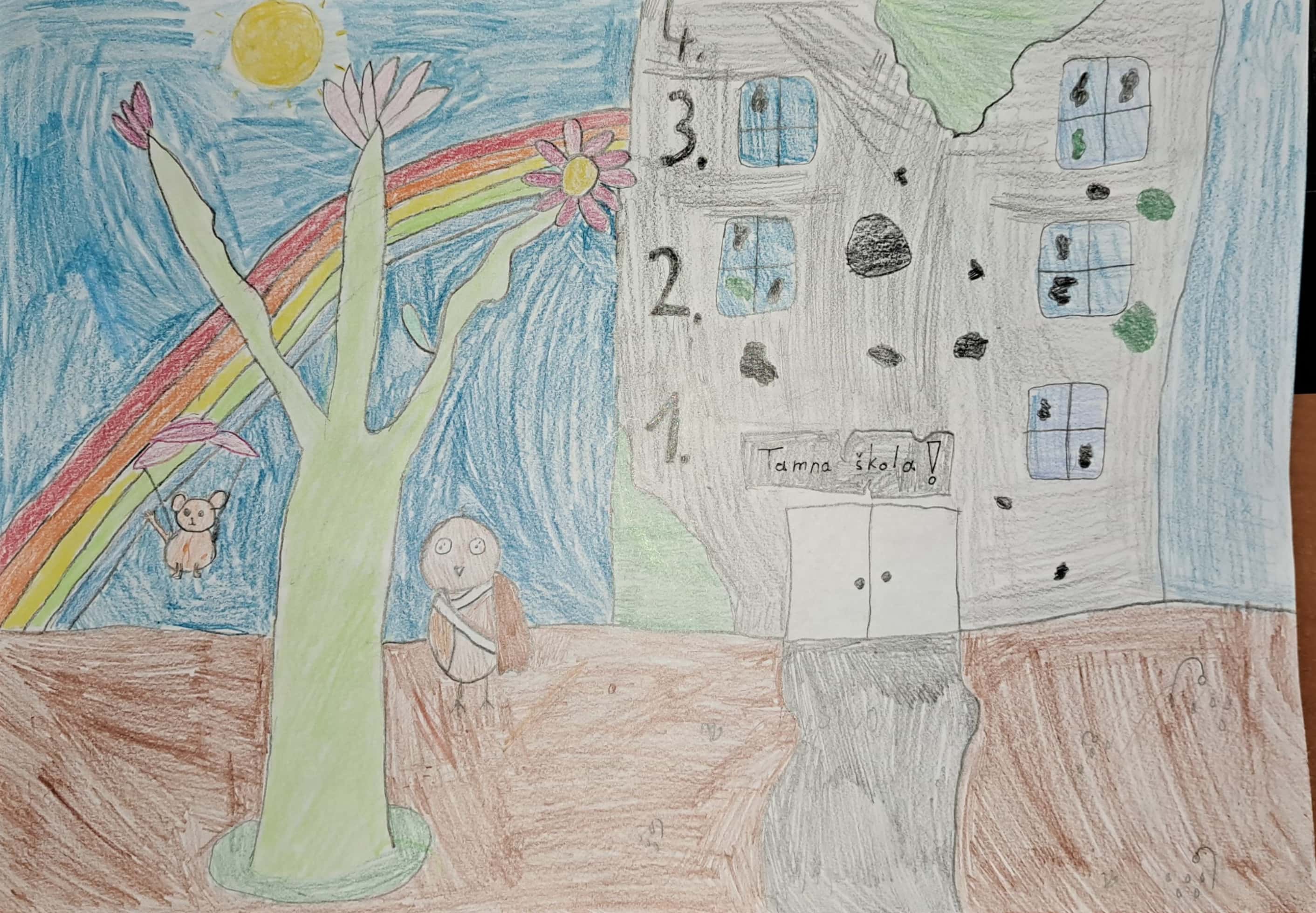 